※ 묘비번호 및 안장일자는 유족이 작성하지 않습니다.(안장 후 제출 시에는 작성함)※ 뒷면 가족관계를 기록하여 주시기 바랍니다.※ 비석 뒷면 상단에는 안장 대상자의 훈장 및 공적사항이 기록됩니다.※ 비석 뒷면 하단에는 가족관계가 기록됩니다. 다만, 가족 인원에 따라 글씨 크기가 달라질 수 있음을 알려드립니다.※ 비용부담  - 국비 부담 : 비석 최초건립, 계급변경, 배위합장, 추가, 노후 ․ 파손 등 교체 소요시   - 유족 부담 : 신청서상 유족 오기에 따른 수정, 삭제, 국비부담 외 사유묘비건립 신청서묘비번호안장일자20    년      월     일안장되신분(사망자)성    명최종계급(직   급)안장되신분(사망자)소속(군별)   ①육군  ②해군  ③공군  ④해병  ⑤경찰  ⑥기타(                   )   ①육군  ②해군  ③공군  ④해병  ⑤경찰  ⑥기타(                   )   ①육군  ②해군  ③공군  ④해병  ⑤경찰  ⑥기타(                   )안장되신분(사망자)출생일자년     월     일출생장소(도 ․ 시)안장되신분(사망자)사망일자년     월     일사망장소(도 ․ 시)안장되신분(사망자)사망원인구    분①전사 ②순직 ③일반사망훈장 및공적사항 ①안장되신분(사망자)사망원인구    분①전사 ②순직 ③일반사망훈장 및공적사항 ②안장되신분(사망자)일반경력사항안장되신분(사망자)배우자성  명 ①합장여부동시합장   미래합장합장하지 않음안장되신분(사망자)배우자성  명 ②합장여부동시합장   미래합장합장하지 않음안장되신분(사망자)배우자출생일배우자사망일유족대표성     명안장자와의관      계유족대표주     소유족대표일반전화휴대전화자  녀※첫째만 성을기록1147자  녀※첫째만 성을기록2258자  녀※첫째만 성을기록3369자녀의배우자(자부, 사위)1관계관계성명55관계성명성명자녀의배우자(자부, 사위)2관계관계성명66관계성명성명자녀의배우자(자부, 사위)3관계관계성명77관계성명성명자녀의배우자(자부, 사위)4관계관계성명88관계성명성명손자녀 등11관계성명1111관계성명성명손자녀 등22관계성명1212관계성명성명손자녀 등33관계성명1313관계성명성명손자녀 등44관계성명1414관계성명성명손자녀 등55관계성명1515관계성명성명손자녀 등66관계성명1616관계성명성명손자녀 등77관계성명1717관계성명성명손자녀 등88관계성명1818관계성명성명손자녀 등99관계성명1919관계성명성명손자녀 등1010관계성명2020관계성명성명※미혼 안장자※미혼 안장자※미혼 안장자※미혼 안장자※미혼 안장자※미혼 안장자※미혼 안장자※미혼 안장자※미혼 안장자※미혼 안장자※미혼 안장자※미혼 안장자※미혼 안장자※미혼 안장자※미혼 안장자※미혼 안장자※미혼 안장자※미혼 안장자※미혼 안장자※미혼 안장자 미혼안장자인 경우(부모, 고인의 형제, 자매)부(父) 성명부(父) 성명부(父) 성명부(父) 성명모(母) 성명모(母) 성명모(母) 성명모(母) 성명모(母) 성명모(母) 성명모(母) 성명모(母) 성명 미혼안장자인 경우(부모, 고인의 형제, 자매)1관계관계성명44관계관계성명성명 미혼안장자인 경우(부모, 고인의 형제, 자매)2관계관계성명55관계관계성명성명 미혼안장자인 경우(부모, 고인의 형제, 자매)3관계관계성명66관계관계성명성명 다음 사항에 동의하며, 위와 같은 내용으로 묘비를 건립하여 주시기 바랍니다.위 기재 내용은 유족 전원의 합의하에 작성되었으며, 위 기재 내용이 허위사실로 확인될 경우 유족 동의 절차 없이 행정기관에서 발급한 기초서류를 토대로 정정·삭제됩니다.유족 전원의 참석이 불가하여 참석 유족대표의 의사에 따라 위 기재내용이 작성된 경우 추후 미참석 유족의 정정요청이 있을 시 증빙자료에 근거하여 관련내용을 정정합니다.                            20    년    월    일                 신청인(유족대표)  :                (서명) 다음 사항에 동의하며, 위와 같은 내용으로 묘비를 건립하여 주시기 바랍니다.위 기재 내용은 유족 전원의 합의하에 작성되었으며, 위 기재 내용이 허위사실로 확인될 경우 유족 동의 절차 없이 행정기관에서 발급한 기초서류를 토대로 정정·삭제됩니다.유족 전원의 참석이 불가하여 참석 유족대표의 의사에 따라 위 기재내용이 작성된 경우 추후 미참석 유족의 정정요청이 있을 시 증빙자료에 근거하여 관련내용을 정정합니다.                            20    년    월    일                 신청인(유족대표)  :                (서명) 다음 사항에 동의하며, 위와 같은 내용으로 묘비를 건립하여 주시기 바랍니다.위 기재 내용은 유족 전원의 합의하에 작성되었으며, 위 기재 내용이 허위사실로 확인될 경우 유족 동의 절차 없이 행정기관에서 발급한 기초서류를 토대로 정정·삭제됩니다.유족 전원의 참석이 불가하여 참석 유족대표의 의사에 따라 위 기재내용이 작성된 경우 추후 미참석 유족의 정정요청이 있을 시 증빙자료에 근거하여 관련내용을 정정합니다.                            20    년    월    일                 신청인(유족대표)  :                (서명) 다음 사항에 동의하며, 위와 같은 내용으로 묘비를 건립하여 주시기 바랍니다.위 기재 내용은 유족 전원의 합의하에 작성되었으며, 위 기재 내용이 허위사실로 확인될 경우 유족 동의 절차 없이 행정기관에서 발급한 기초서류를 토대로 정정·삭제됩니다.유족 전원의 참석이 불가하여 참석 유족대표의 의사에 따라 위 기재내용이 작성된 경우 추후 미참석 유족의 정정요청이 있을 시 증빙자료에 근거하여 관련내용을 정정합니다.                            20    년    월    일                 신청인(유족대표)  :                (서명) 다음 사항에 동의하며, 위와 같은 내용으로 묘비를 건립하여 주시기 바랍니다.위 기재 내용은 유족 전원의 합의하에 작성되었으며, 위 기재 내용이 허위사실로 확인될 경우 유족 동의 절차 없이 행정기관에서 발급한 기초서류를 토대로 정정·삭제됩니다.유족 전원의 참석이 불가하여 참석 유족대표의 의사에 따라 위 기재내용이 작성된 경우 추후 미참석 유족의 정정요청이 있을 시 증빙자료에 근거하여 관련내용을 정정합니다.                            20    년    월    일                 신청인(유족대표)  :                (서명) 다음 사항에 동의하며, 위와 같은 내용으로 묘비를 건립하여 주시기 바랍니다.위 기재 내용은 유족 전원의 합의하에 작성되었으며, 위 기재 내용이 허위사실로 확인될 경우 유족 동의 절차 없이 행정기관에서 발급한 기초서류를 토대로 정정·삭제됩니다.유족 전원의 참석이 불가하여 참석 유족대표의 의사에 따라 위 기재내용이 작성된 경우 추후 미참석 유족의 정정요청이 있을 시 증빙자료에 근거하여 관련내용을 정정합니다.                            20    년    월    일                 신청인(유족대표)  :                (서명) 다음 사항에 동의하며, 위와 같은 내용으로 묘비를 건립하여 주시기 바랍니다.위 기재 내용은 유족 전원의 합의하에 작성되었으며, 위 기재 내용이 허위사실로 확인될 경우 유족 동의 절차 없이 행정기관에서 발급한 기초서류를 토대로 정정·삭제됩니다.유족 전원의 참석이 불가하여 참석 유족대표의 의사에 따라 위 기재내용이 작성된 경우 추후 미참석 유족의 정정요청이 있을 시 증빙자료에 근거하여 관련내용을 정정합니다.                            20    년    월    일                 신청인(유족대표)  :                (서명) 다음 사항에 동의하며, 위와 같은 내용으로 묘비를 건립하여 주시기 바랍니다.위 기재 내용은 유족 전원의 합의하에 작성되었으며, 위 기재 내용이 허위사실로 확인될 경우 유족 동의 절차 없이 행정기관에서 발급한 기초서류를 토대로 정정·삭제됩니다.유족 전원의 참석이 불가하여 참석 유족대표의 의사에 따라 위 기재내용이 작성된 경우 추후 미참석 유족의 정정요청이 있을 시 증빙자료에 근거하여 관련내용을 정정합니다.                            20    년    월    일                 신청인(유족대표)  :                (서명) 다음 사항에 동의하며, 위와 같은 내용으로 묘비를 건립하여 주시기 바랍니다.위 기재 내용은 유족 전원의 합의하에 작성되었으며, 위 기재 내용이 허위사실로 확인될 경우 유족 동의 절차 없이 행정기관에서 발급한 기초서류를 토대로 정정·삭제됩니다.유족 전원의 참석이 불가하여 참석 유족대표의 의사에 따라 위 기재내용이 작성된 경우 추후 미참석 유족의 정정요청이 있을 시 증빙자료에 근거하여 관련내용을 정정합니다.                            20    년    월    일                 신청인(유족대표)  :                (서명) 다음 사항에 동의하며, 위와 같은 내용으로 묘비를 건립하여 주시기 바랍니다.위 기재 내용은 유족 전원의 합의하에 작성되었으며, 위 기재 내용이 허위사실로 확인될 경우 유족 동의 절차 없이 행정기관에서 발급한 기초서류를 토대로 정정·삭제됩니다.유족 전원의 참석이 불가하여 참석 유족대표의 의사에 따라 위 기재내용이 작성된 경우 추후 미참석 유족의 정정요청이 있을 시 증빙자료에 근거하여 관련내용을 정정합니다.                            20    년    월    일                 신청인(유족대표)  :                (서명) 다음 사항에 동의하며, 위와 같은 내용으로 묘비를 건립하여 주시기 바랍니다.위 기재 내용은 유족 전원의 합의하에 작성되었으며, 위 기재 내용이 허위사실로 확인될 경우 유족 동의 절차 없이 행정기관에서 발급한 기초서류를 토대로 정정·삭제됩니다.유족 전원의 참석이 불가하여 참석 유족대표의 의사에 따라 위 기재내용이 작성된 경우 추후 미참석 유족의 정정요청이 있을 시 증빙자료에 근거하여 관련내용을 정정합니다.                            20    년    월    일                 신청인(유족대표)  :                (서명) 다음 사항에 동의하며, 위와 같은 내용으로 묘비를 건립하여 주시기 바랍니다.위 기재 내용은 유족 전원의 합의하에 작성되었으며, 위 기재 내용이 허위사실로 확인될 경우 유족 동의 절차 없이 행정기관에서 발급한 기초서류를 토대로 정정·삭제됩니다.유족 전원의 참석이 불가하여 참석 유족대표의 의사에 따라 위 기재내용이 작성된 경우 추후 미참석 유족의 정정요청이 있을 시 증빙자료에 근거하여 관련내용을 정정합니다.                            20    년    월    일                 신청인(유족대표)  :                (서명) 다음 사항에 동의하며, 위와 같은 내용으로 묘비를 건립하여 주시기 바랍니다.위 기재 내용은 유족 전원의 합의하에 작성되었으며, 위 기재 내용이 허위사실로 확인될 경우 유족 동의 절차 없이 행정기관에서 발급한 기초서류를 토대로 정정·삭제됩니다.유족 전원의 참석이 불가하여 참석 유족대표의 의사에 따라 위 기재내용이 작성된 경우 추후 미참석 유족의 정정요청이 있을 시 증빙자료에 근거하여 관련내용을 정정합니다.                            20    년    월    일                 신청인(유족대표)  :                (서명) 다음 사항에 동의하며, 위와 같은 내용으로 묘비를 건립하여 주시기 바랍니다.위 기재 내용은 유족 전원의 합의하에 작성되었으며, 위 기재 내용이 허위사실로 확인될 경우 유족 동의 절차 없이 행정기관에서 발급한 기초서류를 토대로 정정·삭제됩니다.유족 전원의 참석이 불가하여 참석 유족대표의 의사에 따라 위 기재내용이 작성된 경우 추후 미참석 유족의 정정요청이 있을 시 증빙자료에 근거하여 관련내용을 정정합니다.                            20    년    월    일                 신청인(유족대표)  :                (서명) 다음 사항에 동의하며, 위와 같은 내용으로 묘비를 건립하여 주시기 바랍니다.위 기재 내용은 유족 전원의 합의하에 작성되었으며, 위 기재 내용이 허위사실로 확인될 경우 유족 동의 절차 없이 행정기관에서 발급한 기초서류를 토대로 정정·삭제됩니다.유족 전원의 참석이 불가하여 참석 유족대표의 의사에 따라 위 기재내용이 작성된 경우 추후 미참석 유족의 정정요청이 있을 시 증빙자료에 근거하여 관련내용을 정정합니다.                            20    년    월    일                 신청인(유족대표)  :                (서명) 다음 사항에 동의하며, 위와 같은 내용으로 묘비를 건립하여 주시기 바랍니다.위 기재 내용은 유족 전원의 합의하에 작성되었으며, 위 기재 내용이 허위사실로 확인될 경우 유족 동의 절차 없이 행정기관에서 발급한 기초서류를 토대로 정정·삭제됩니다.유족 전원의 참석이 불가하여 참석 유족대표의 의사에 따라 위 기재내용이 작성된 경우 추후 미참석 유족의 정정요청이 있을 시 증빙자료에 근거하여 관련내용을 정정합니다.                            20    년    월    일                 신청인(유족대표)  :                (서명) 다음 사항에 동의하며, 위와 같은 내용으로 묘비를 건립하여 주시기 바랍니다.위 기재 내용은 유족 전원의 합의하에 작성되었으며, 위 기재 내용이 허위사실로 확인될 경우 유족 동의 절차 없이 행정기관에서 발급한 기초서류를 토대로 정정·삭제됩니다.유족 전원의 참석이 불가하여 참석 유족대표의 의사에 따라 위 기재내용이 작성된 경우 추후 미참석 유족의 정정요청이 있을 시 증빙자료에 근거하여 관련내용을 정정합니다.                            20    년    월    일                 신청인(유족대표)  :                (서명) 다음 사항에 동의하며, 위와 같은 내용으로 묘비를 건립하여 주시기 바랍니다.위 기재 내용은 유족 전원의 합의하에 작성되었으며, 위 기재 내용이 허위사실로 확인될 경우 유족 동의 절차 없이 행정기관에서 발급한 기초서류를 토대로 정정·삭제됩니다.유족 전원의 참석이 불가하여 참석 유족대표의 의사에 따라 위 기재내용이 작성된 경우 추후 미참석 유족의 정정요청이 있을 시 증빙자료에 근거하여 관련내용을 정정합니다.                            20    년    월    일                 신청인(유족대표)  :                (서명) 다음 사항에 동의하며, 위와 같은 내용으로 묘비를 건립하여 주시기 바랍니다.위 기재 내용은 유족 전원의 합의하에 작성되었으며, 위 기재 내용이 허위사실로 확인될 경우 유족 동의 절차 없이 행정기관에서 발급한 기초서류를 토대로 정정·삭제됩니다.유족 전원의 참석이 불가하여 참석 유족대표의 의사에 따라 위 기재내용이 작성된 경우 추후 미참석 유족의 정정요청이 있을 시 증빙자료에 근거하여 관련내용을 정정합니다.                            20    년    월    일                 신청인(유족대표)  :                (서명) 다음 사항에 동의하며, 위와 같은 내용으로 묘비를 건립하여 주시기 바랍니다.위 기재 내용은 유족 전원의 합의하에 작성되었으며, 위 기재 내용이 허위사실로 확인될 경우 유족 동의 절차 없이 행정기관에서 발급한 기초서류를 토대로 정정·삭제됩니다.유족 전원의 참석이 불가하여 참석 유족대표의 의사에 따라 위 기재내용이 작성된 경우 추후 미참석 유족의 정정요청이 있을 시 증빙자료에 근거하여 관련내용을 정정합니다.                            20    년    월    일                 신청인(유족대표)  :                (서명)묘비 건립 업무처리를 위한개인정보 수집·이용 및 제3자 제공 동의서우리 원(국립묘지)은「개인정보보호법」제15조 및 제17조,「국립묘지의 설치 및 운영에 관한 법률」제11조에 따라 안장되신 유공자의 정보관리 및 묘비 건립 등에 대한 업무 처리를 위하여아래와 같이 개인정보 수집·이용 및 제3자 제공을 하고 있습니다. 이에 대한 내용을 자세히 읽어 보신 후 동의 여부를 결정하여 주시기 바랍니다. ■ 개인정보 수집ㆍ이용 내역  ※ 귀하는 개인정보의 수집·이용처리에 대한 동의를 거부할 수 있습니다. 단, 동의하지 않을 경우에는     묘비문(추가)기록, 민원처리 등이 불가능할 수 있음을 알려드립니다. 위와 같이 개인정보를 수집·이용하는데 동의하십니까? ■ 개인정보 제3자 제공 내역  ※ 귀하는 개인정보의 제3자 제공에 대한 동의를 거부할 수 있습니다. 단, 동의하지 않을 경우에는     묘비문(추가)기록, 민원처리 등이 불가능할 수 있음을 알려드립니다. 위와 같이 개인정보를 제3자 제공하는데 동의하십니까?                                                       년       월       일                                         성명 :               (인 또는 서명)※ 우리 원(국립묘지) 업무수행 이외의 목적으로 개인정보를 수집·이용 및 제3자에게 제공하지 않습니다.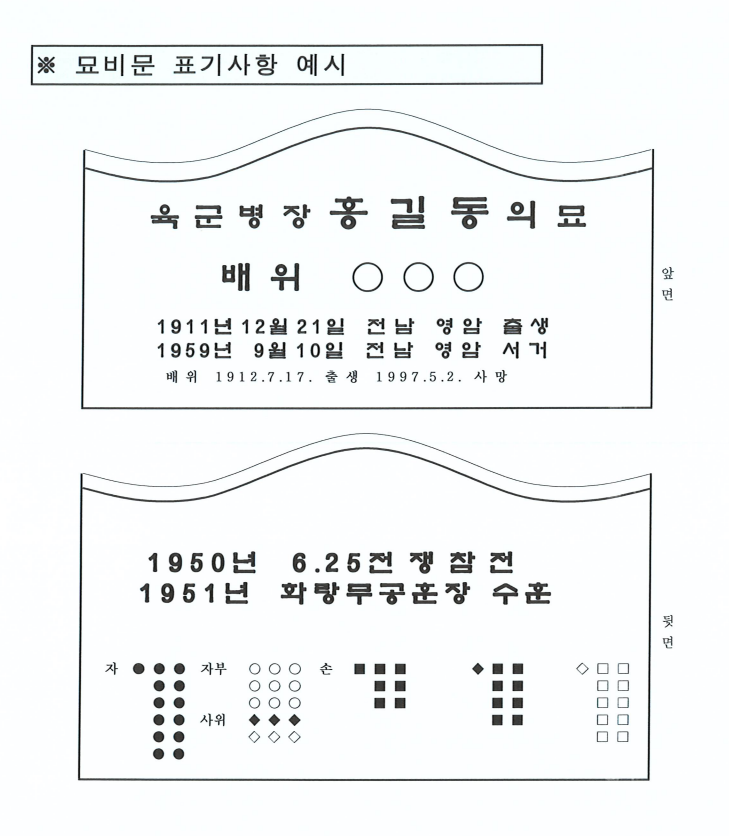 